Fotografie -  ELFBAR 1500 Disposable Pod 4,8 ml, 20 mg/ml nikotinu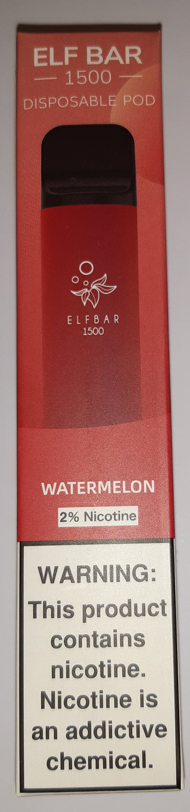 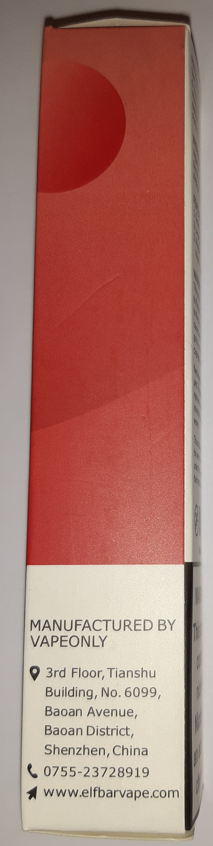 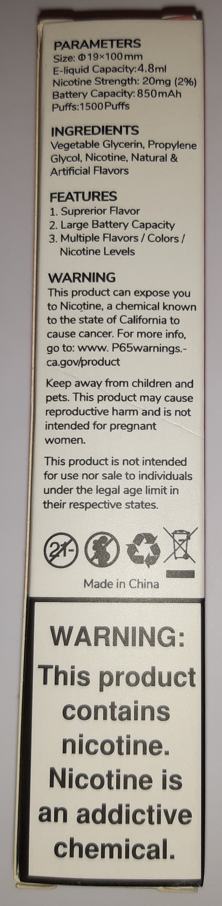 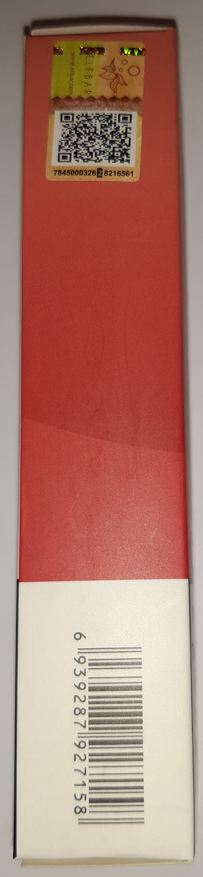 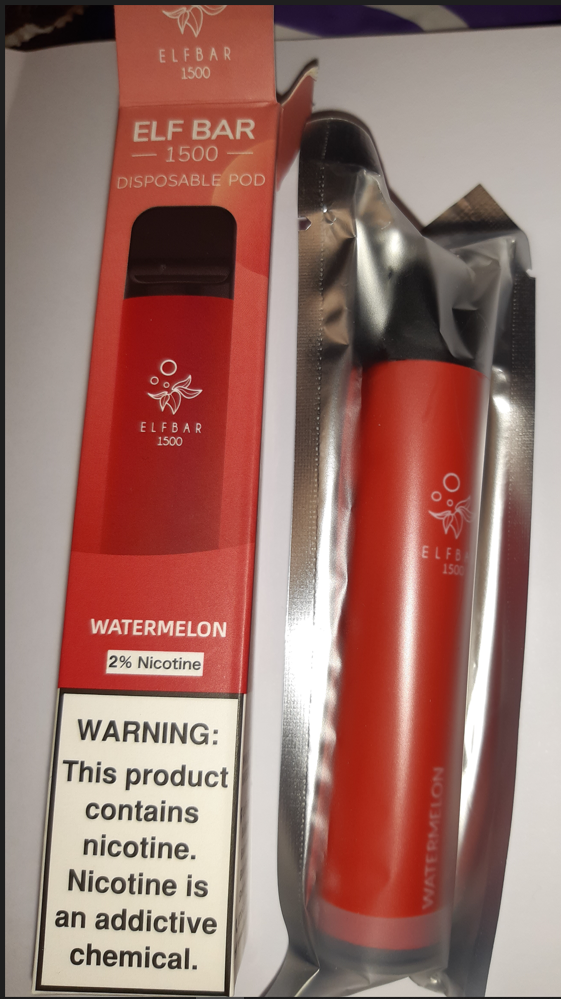 